BINOY 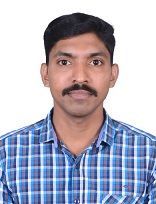 E-Mail - binoy.350462@2freemail.com 	Mobile – C/o 0504973598	Seeking entry level positions with a growth oriented organization and getting a challenging job where I could exploit my Academic Skills in the areas of:AccountingManagementComputer oriented financial managementPROFESSIONAL PROFILE	Budding accountant with a post graduate degree in Commerce from Mahatma Gandhi University, Kottayam.And an M B A From BharathiyarUniversity from Coimbatore with Considerable academic record with a zeal to learn new concepts quickly and apply innovative ideas for achieving best results. Motivated, self starter with a passion to succeed and desire to excel in the areas of professional financial accounting and Banking operations. Strong communication, interpersonal, relation management and analytical skills with a willpower to work under pressure.                                             ACADEMICS         MBA-Master of Business  Administration  from Bharathiyar University , Coimbatore in 2016Mcom-Masters in Commerce from Mahatma Gandhi University, Kottayam in 2012Bcom-Bachelor Degree in Commerce from Kerala University, Thiruvananthapuram in 201010+2-Plus Two Commerce from Board of Higher Secondary Education, Kerala in 200710TH-Tenth from Board of Public Exam, Kerala in 2005COMPUTER PROFICIENCYDiploma in Computerized Professional AccountingBasic knowledge of MS Office suites and internet applicationsKnowledge of  SAP                                           WORKING  EXPERIENCE     As A Jr. Accountant in Logistics  From Aug 2013 to 06th march 2017 in the Paragon  Group Of Companies                                          PERSONAL DETAILSDate of Birth		-	10 Aug 1989Gender			-	MaleLanguages known	-	Malayalam, English, Hindi,kannadaDECLARATIONI hereby declare that the above statements furnished by me are true to the best of my knowledge and belief.										Binoy Place	 : DUBAIDate	 :                            